COMPETITION DU 3 AVRIL 2016A AMBERIEU 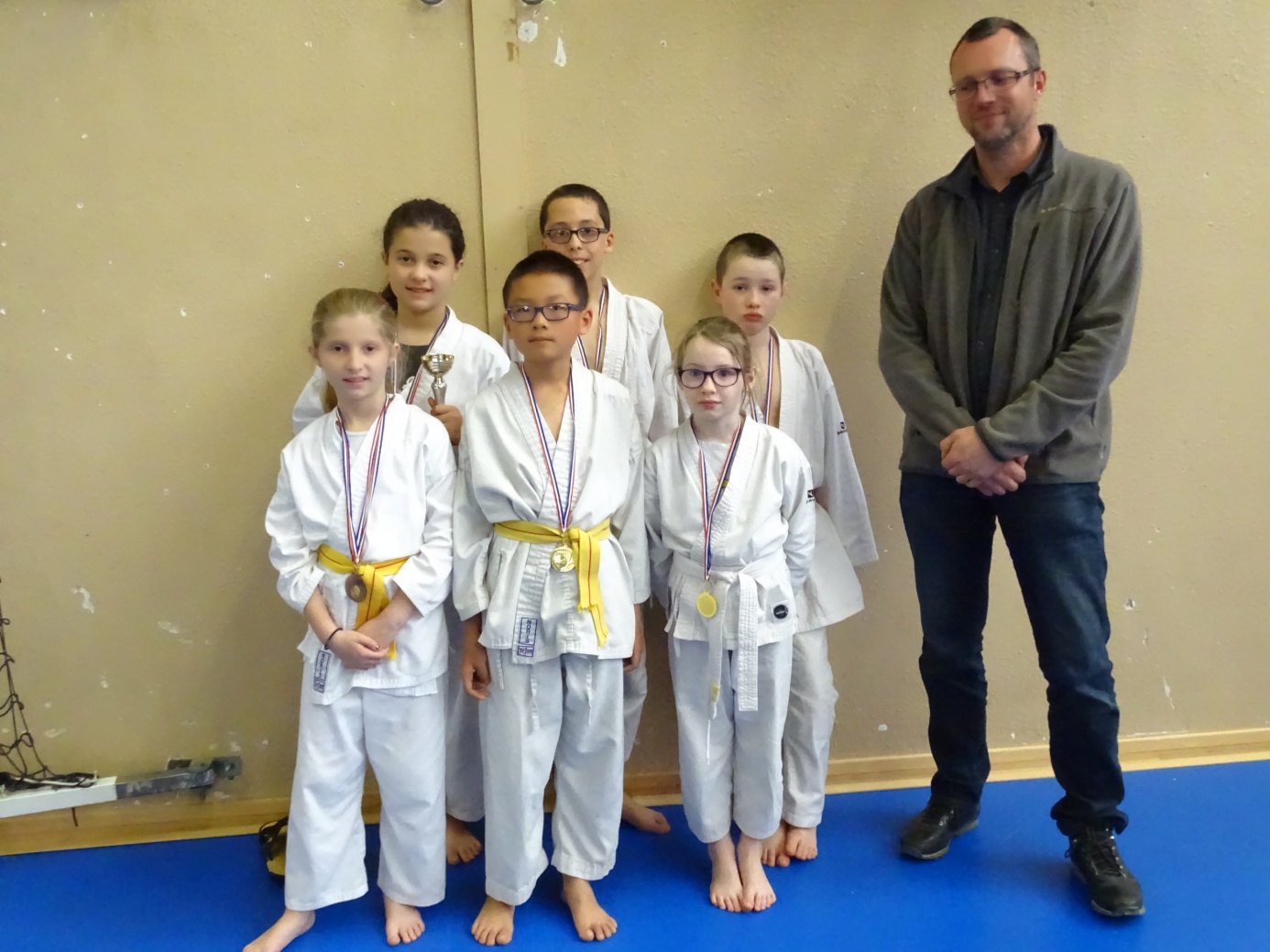 RESULTATS  KVS1ere ceinture  blanc/jaune garçon :  Léo Hillal Guillon          1er       1ère ceinture blanche fille               : Clhoe Cordet                  1ère1ere ceinture jaune   garçon           : Killian Thor                      1er           1ère ceinture jaune fille                  : Ivana Ondracek                1ère3ème ceinture jaune                        : Svetlana Ondracek           3ème2ème  ceinture jaune orange           :Thomas  Cordet                2ème           3ème EQUIPE  FILLE     Ivana Ondracek – Svletana Ondracek – Châtillon            3ème                      7 participants et 7 podiums. Bravo à tous.